  Об организации взаимодействия уполномоченного учреждения с Государственным комитетом Чувашской Республики по делам гражданской обороны и чрезвычайным ситуациям и его подведомственными учреждениями по вопросам осуществления закупок товаров, работ, услуг в соответствии с Федеральным законом от 5 апреля 2013 г. № 44-ФЗ «О контрактной системе в сфере закупок товаров, работ, услуг для обеспечения государственных и муниципальных нужд»В соответствии со статьей 26 Федерального закона от 5 апреля 2013 г. № 44-ФЗ «О контрактной системе в сфере закупок товаров, работ, услуг для обеспечения государственных и муниципальных нужд» (далее – Федеральный закон) и пунктом 2 Постановления Кабинета Министров Чувашской Республики от 12 июля 2019 г. № 294 «О создании казенного учреждения Чувашской Республики «Служба обеспечения мероприятий гражданской защиты» Министерства Чувашской Республики по делам гражданской обороны и чрезвычайным ситуациям» и в целях обеспечения функционирования Государственного комитета Чувашской Республики по делам гражданской обороны и чрезвычайным ситуациям (далее – ГКЧС Чувашии) и подведомственных ему учреждений п р и к а з ы в а ю:1. Закрепить за казенным учреждением Чувашской Республики «Служба обеспечения мероприятий гражданской защиты» (далее – уполномоченное учреждение) статус уполномоченного учреждения по вопросам осуществления закупок товаров, работ, услуг в соответствии с Федеральным законом для нужд ГКЧС Чувашии и подведомственных ему учреждений.2. Утвердить Порядок взаимодействия уполномоченного учреждения с ГКЧС Чувашии и подведомственными ему учреждениями по вопросам осуществления закупок товаров, работ, услуг в соответствии с Федеральным законом для нужд ГКЧС Чувашии и подведомственных ему учреждений согласно приложению к настоящему Приказу. 3. Контроль за исполнением настоящего приказа возложить на заместителя председателя ГКЧС Чувашии Иванова Н.Д.Председатель Государственного комитета Чувашской Республики по делам гражданской обороныи чрезвычайным ситуациям                                                                       В.И. ПетровПроект приказа подготовил:Ведущий юрисконсульт сектора организационной и кадровой работыотдел мероприятий гражданской обороны, защиты населения и территориального взаимодействия                        «___» _______________  2020 г.                                                              А.Е. ИвановСОГЛАСОВАНО:Заместитель председателя Государственного комитетаЧувашской Республики по делам гражданской обороны и чрезвычайным ситуациям                        «___» _______________  2020 г.                                                              Н.Д. ИвановНачальник отдел организационно-правовой работы, кадровой политики и информационной защиты«___» _______________  2020 г.                                                       А.П. ДобрышкинЗаведующий сектором организационно-правовой работыотдела организационно-правовой работы, кадровой политики и информационной защиты«___» _______________  2020 г.                                                        С.В. ШамбулинаНачальник казенного учреждения Чувашской Республики«Чувашская республиканская противопожарная служба» «___» _______________  2020 г.                                                           Г.Е. МихайловНачальник казенного учреждения Чувашской Республики«Чувашская республиканская поисково-спасательная служба» «___» _______________  2020 г.                                                               Н.И. ГлуховНачальник казенного учреждения Чувашской Республики«Служба обеспечения мероприятий гражданской защиты»«___» _______________  2020 г.                                                            В.Ф. ИгнатьевПриложение
к приказу Государственного комитета Чувашской Республикипо делам гражданской обороны и чрезвычайным ситуациям
от __________ № __________ПОРЯДОК взаимодействия уполномоченного учреждения с Государственным комитетом Чувашской Республики по делам гражданской обороны и чрезвычайным ситуациям и подведомственными ему учреждениями по вопросам планирования и осуществления закупок товаров, работ, услуг в соответствии с Федеральным законом Федеральным законом от 5 апреля 2013 г. № 44-ФЗ «О контрактной системе в сфере закупок товаров, работ, услуг для обеспечения государственных и муниципальных нужд» Настоящий Порядок разработан в соответствии с Федеральным законом закона от 5 апреля 2013 г. № 44-ФЗ «О контрактной системе в сфере закупок товаров, работ, услуг для обеспечения государственных и муниципальных нужд»  (далее – Федеральный закон).Заказчиками выступают:- Государственный комитет Чувашской Республики по делам гражданской обороны и чрезвычайным ситуациям (далее – ГКЧС Чувашии);- Казенное учреждение Чувашской Республики «Чувашская республиканская поисково-спасательная служба» (КУ «Чувашская республиканская поисково-спасательная служба»);- Казенное учреждение Чувашской Республики «Чувашская республиканская противопожарная служба» (КУ «Чувашская республиканская противопожарная служба»).1.3. Настоящий Порядок определяет процедуру взаимодействия уполномоченного учреждения на определение поставщиков (подрядчиков, исполнителей) для заказчиков, осуществляющих закупки товаров, работ, услуг для нужд ГКЧС Чувашии и подведомственных ему учреждений в соответствии с Федеральным законом.1.4. Уполномоченное учреждение осуществляет полномочия по определению поставщиков (подрядчиков, исполнителей) для заказчиков, осуществляющих закупки товаров, работ, услуг для нужд ГКЧС Чувашии и подведомственных ему учреждений в соответствии с Федеральным законом, используя конкурентные способы, путем проведения конкурсов в электронной форме (открытый конкурс в электронной форме, конкурс с ограниченным участием в электронной форме, двухэтапный конкурс в электронной форме) (далее – конкурсы) и электронных аукционов в «Региональной информационной системе управления закупками Чувашской Республики, интегрированной с единой информационной системой в сфере закупок» (далее – ИС «Управление закупками Чувашской Республики»). В настоящем Порядке используются понятия, применяемые в Федеральном законе.II. Порядок взаимодействияУполномоченное учреждение обеспечивает в соответствии с Федеральным законом определение поставщика (исполнителя, подрядчика) в целях заключения с ним государственного контракта для обеспечения заказчиков, осуществляющих закупки товаров, работ, услуг для нужд ГКЧС Чувашии и подведомственных ему учреждений, предусмотренных в пункте 1.2 настоящего Порядка (далее – контракт).Уполномоченное учреждение в целях определения поставщиков (подрядчиков, исполнителей) для заказчиков:2.2.1. В соответствии со статьей 39 Федерального закона принимает решение о создании комиссии по осуществлению закупок (далее – комиссия), определяет ее состав и порядок работы. В состав комиссии в обязательном порядке включаются представители заказчика.Обеспечивает присутствие на заседаниях комиссии не менее 50 процентов общего числа ее членов.Рассматривает поступившие от заказчиков заявки на определение поставщиков (подрядчиков, исполнителей) на предмет соответствия требованиям Федерального закона в течение десяти рабочих дней со дня регистрации такой заявки в уполномоченном учреждении. В случае осуществления закупок технически сложных товаров, работ, услуг указанный срок может быть продлен по решению руководителя (заместителя руководителя) Уполномоченного учреждения, но не более чем на пять рабочих дней.При соответствии заявок на определение поставщиков (подрядчиков, исполнителей) требованиям Федерального закона в течение пяти рабочих дней со дня окончания рассмотрения заявок формирует конкурсную документацию, документацию об электронном аукционе (далее - документация о закупке), которая состоит из общей части и технической части. Общая часть документации о закупке содержит информационную карту документации о закупке, в которой указаны требования к участникам закупок, требования к содержанию, составу заявки на участие в конкурсе, электронном аукционе, сформированные на основании заявки заказчика, порядок проведения конкурса, электронного аукциона и заключения контрактов в соответствии с требованиями Федерального закона. Техническая часть документации о закупке формируется на основании приложенных к заявке заказчиков технического задания, инструкции по заполнению заявки, обоснования начальной (максимальной) цены контракта, начальных цен единиц товара, работы, услуги и проекта контракта.Разрабатывает и утверждает общую часть документации о закупке.Направляет заказчикам документацию о закупке для утверждения технической части документации о закупке. При обнаружении положений, противоречащих требованиям Федерального закона, возвращает заказчику заявку на определение поставщика (подрядчика, исполнителя) с мотивированным обоснованием всех замечаний, выявленных в ходе рассмотрения указанной заявки, для доработки и устранения недостатков.Размещает в единой информационной системе в сфере закупок документацию о закупке в течение пяти рабочих дней со дня представления заказчиком утвержденной технической части документации о закупке.Разрабатывает и размещает в единой информационной системе в сфере закупок извещение о проведении конкурса, электронного аукциона (далее – извещение об осуществлении закупки), извещение о внесении изменений в извещение об осуществлении закупки в случае необходимости.Дает разъяснения положений документации о закупке, результатов определения поставщика (подрядчика, исполнителя) и привлекает в случае необходимости заказчиков к подготовке указанных разъяснений, направляет указанные разъяснения участникам закупок, размещает указанные разъяснения в единой информационной системе в сфере закупок в порядке и сроки, которые определены статьями 54.3, 54.7 и 65 Федерального закона.В случае принятия заказчиками решения о внесении изменений в документацию о закупке размещает данную информацию в единой информационной системе в сфере закупок в порядке и сроки, которые установлены частью 6 статьи 54.3 и частью 6 статьи 65 Федерального закона.В случае принятия заказчиками решения об отмене определения поставщика (подрядчика, исполнителя) Уполномоченное учреждение размещает извещение об отмене определения поставщика (подрядчика, исполнителя) в единой информационной системе в сфере закупок в порядке и сроки, которые установлены статьей 36 Федерального закона.Определяет оператора электронной площадки для организации и проведения конкурсов и электронных аукционов.Осуществляет при проведении закупок взаимодействие с оператором электронной площадки в электронном виде в соответствии с требованиями Федерального закона и регламентом работы электронной площадки.Обеспечивает равные возможности всем участникам двухэтапного конкурса в электронной форме для участия в обсуждении предложений каждого участника такого конкурса.Организует с привлечением заказчиков, экспертов и экспертных организаций проверку заявок на:соответствие участников закупок требованиям, установленным статьей 31 Федерального закона;соответствие требованиям условий документации и на наличие определенных статьями 54.4, 56.1, 57.1 и 66 Федерального закона документов либо достоверность сведений об участнике закупки или о поставляемых товарах, выполняемых работах, оказываемых услугах.2.2.13. Размещает протоколы первого этапа двухэтапного конкурса в электронной форме, рассмотрения и оценки первых частей заявок на участие в открытом конкурсе в электронной форме, конкурсе с ограниченным участием в электронной форме, рассмотрения и оценки вторых частей заявок на участие в открытом конкурсе в электронной форме, конкурсе с ограниченным участием в электронной форме, рассмотрения заявок на участие в электронном аукционе, протокол подведения итогов открытого конкурса в электронной форме, конкурса с ограниченным участием в электронной форме, двухэтапного конкурса в электронной форме, электронного аукциона, рассмотрения единственной заявки на участие в открытом конкурсе в электронной форме, конкурсе с ограниченным участием в электронной форме, двухэтапном конкурсе в электронной форме, электронном аукционе, протокол рассмотрения заявки единственного участника открытого конкурса в электронной форме, конкурса с ограниченным участием в электронной форме, двухэтапного конкурса в электронной форме, электронного аукциона на электронной площадке в порядке и сроки, которые установлены статьями 54.5, 54.7, 55.1, 56.1, 57.1, 67, 69 Федерального закона. Передает заказчикам один экземпляр протокола, составляемого в ходе проведения конкурса, аукциона в электронной форме, не позднее дня, следующего за днем подписания указанного протокола.2.2.14. Выступает организатором совместных конкурса или аукциона, если уполномоченному учреждению заказчики передали на основании соглашения часть своих полномочий на организацию и проведение совместных конкурсов или аукционов.При проведении совместных конкурсов или аукционов взаимодействие уполномоченного учреждения и заказчиков осуществляется в соответствии с Правилами проведения совместных конкурсов и аукционов, утвержденными постановлением Правительства Российской Федерации от 28 ноября .       № 1088, а также Порядком взаимодействия организаторов совместного конкурса или аукциона с заказчиками Чувашской Республики при осуществлении закупок товаров, работ, услуг для обеспечения нужд Чувашской Республики, утвержденным Постановлением Кабинета Министров Чувашской Республики от 12 апреля 2018 г. № 181.2.2.15. Хранит в электронном виде протоколы, составленные в ходе определения поставщиков (подрядчиков, исполнителей), заявки на участие в конкурсах, документацию о закупке, изменения, внесенные в документацию о закупке, разъяснения положений документации о закупке не менее чем три года.2.2.16. В установленном законодательством Российской Федерации порядке представляет, совместно с заказчиками, интересы уполномоченного учреждения и заказчиков в государственных органах, уполномоченных на осуществление контроля в сфере закупок, в арбитражных судах.2.2.17. Несет ответственность:за формирование общей части документации о закупке в соответствии с требованиями Федерального закона;за своевременное размещение в единой информационной системе в сфере закупок информации об определении поставщиков (подрядчиков, исполнителей);за соблюдение процедуры определения поставщиков (подрядчиков, исполнителей) в соответствии с Федеральным законом.Заказчики в целях обеспечения эффективного осуществления закупки:Выбирают способ определения поставщика (подрядчика, исполнителя) в соответствии с требованиями, установленными статьей 24 Федерального закона.Осуществляют описание объекта закупки в соответствии с Федеральным законом и устанавливают показатели, позволяющие определить соответствие закупаемых товаров, работ, услуг установленным заказчиком требованиям. При этом устанавливаются максимальные и (или) минимальные значения таких показателей, а также значения показателей, которые не могут изменяться.Формируют идентификационный код закупки.Определяют код позиции каталога товаров, работ, услуг для обеспечения государственных и муниципальных нужд. В случае отсутствия соответствующего кода позиции в каталоге товаров, работ, услуг для обеспечения государственных и муниципальных нужд указывается код по Общероссийскому классификатору продукции по видам экономической деятельности.Определяют и обосновывают начальную (максимальную) цену контракта, начальную цену единицы товара, работы, услуги.Устанавливают требования к участникам закупки в соответствии со статьей 31 Федерального закона.Принимают решение об осуществлении закупок у субъектов малого предпринимательства, социально ориентированных некоммерческих организаций с учетом требований части 1 статьи 30 Федерального закона.Принимают решение о предоставлении преимуществ для учреждений и предприятий уголовно-исполнительной системы, организаций инвалидов и устанавливают размер таких преимуществ в отношении предлагаемой ими цены контракта в соответствии со статьями 28, 29 Федерального закона.Устанавливают запрет на допуск товаров, происходящих из иностранного государства или группы иностранных государств, работ, услуг, соответственно выполняемых, оказываемых иностранными лицами, условия, ограничения допуска указанных товаров, работ, услуг в соответствии со статьей 14 Федерального закона.Устанавливают требования и размер к обеспечению заявки на участие в определении поставщика (подрядчика, исполнителя) в соответствии с требованиями, установленными статьей 44 Федерального закона. Устанавливают размер обеспечения исполнения контракта, требования к такому обеспечению в соответствии с требованиями, определенными статьей 96 Федерального закона.Устанавливают требование обеспечения гарантийных обязательств и их размер, в соответствии со статьей 96 Федерального закона. Формируют заявку на определение поставщика (подрядчика, исполнителя) в электронной форме и осуществляют ее подачу уполномоченное учреждение с использованием ИС «Управление закупками Чувашской Республики» не позднее чем за 10 рабочих дней до планируемого срока размещения извещения о закупках в единой информационной системе в сфере закупок.В составе заявки на определение поставщика (подрядчика, исполнителя) представляют утвержденные техническое задание и инструкцию по заполнению заявок, обоснование начальной (максимальной) цены контракта, начальных цен единиц товара, работы, услуги и проект контракта. В случае проведения конкурсов заказчик разрабатывает критерии оценки заявок на участие в конкурсе, величины значимости этих критериев, порядок рассмотрения и оценки заявок на участие в конкурсе. В случае определения подрядчика на выполнение работ по строительству, реконструкции, капитальному ремонту объектов капитального строительства представляют в Уполномоченное учреждение проектную документацию, имеющую положительное заключение государственной экспертизы, или утвержденные заказчиком локальные сметные расчеты.2.3.9. Утверждают техническую часть документации о закупке.2.3.10. В случае направления уполномоченным учреждением заказчику запроса о разъяснении положений технической части документации о закупке, поступившего в его адрес, представляют разъяснения по данному запросу в Уполномоченное учреждение в сроки, определенные частью 8 статьи 54.3 и частью 4 статьи 65 Федерального закона. Доводят до Уполномоченного учреждения решение об отмене определения поставщика (подрядчика, исполнителя) и о необходимости размещения извещения об отмене определения поставщика (подрядчика, исполнителя) в единой информационной системе в сфере закупок в сроки, которые установлены статьей 36 Федерального закона.Вносят предложения уполномоченному учреждению о необходимости внесения изменений в документацию о закупке в сроки, которые установлены частью 6 статьи 54.3 и частью 6 статьи 65 Федерального закона.Направляют оператору электронной площадки проект контракта и контракт, подписанный усиленной электронной подписью лица, имеющего право действовать от имени заказчика, в порядке и сроки, которые установлены статьей 83.2 Федерального закона.Заключают контракт после предоставления участником закупки, с которым заключается контракт, обеспечения исполнения контракта.Осуществляют приемку результатов отдельного этапа исполнения контракта, а также приемку поставленного товара, выполненной работы или оказанной услуги.Ведут реестр заключенных контрактов и дополнительных соглашений к контрактам, включая  информацию об исполнении контракта (отдельного этапа исполнения контракта) и информацию о начислении и об оплате неустоек (штрафов, пеней) в связи с ненадлежащим исполнением стороной контракта обязательств, предусмотренных контрактом. Вносят информацию об изменении контракта с указанием условий контракта, которые были изменены.Несут ответственность:за выбор способа определения поставщика (подрядчика, исполнителя);за описание объекта закупки;за определение кода позиции каталога товаров, работ, услуг для обеспечения государственных и муниципальных нужд;за определение и обоснование начальной (максимальной) цены контракта, начальной  цены единицы товара, работы, услуги;за установление требований, запретов, ограничений, условий и преимуществ участникам закупки;за установление размеров обеспечения заявок и обеспечения исполнения контракта;за установление требований обеспечения гарантийных обязательств и их размера;за приемку результатов отдельного этапа исполнения контракта, а также приемку поставленного товара, выполненной работы или оказанной услуги;за полноту и обоснованность, соответствие техническим регламентам, нормам и правилам, требованиям законодательства Российской Федерации положений технической части документации о закупке;за соответствие заявки на определение поставщиков (подрядчиков, исполнителей) плану-графику закупок;за своевременное, надлежащее размещение данных в реестре заключенных контрактов, установленных Федеральным законом;за своевременное доведение до уполномоченного учреждения решений о изменениях в документации о закупке, а так же об отмене определения поставщика.ЧĂВАШ РЕСПУБЛИКИНГРАЖДĂНЛА ОБОРОНА ТАТАЧРЕЗВЫЧАЙЛĂ ЛАРУ-ТĂРУ ЫЙТǍВĚСЕМПЕ ĚÇЛЕКЕН ПАТШАЛĂХ КОМИТЕЧĚ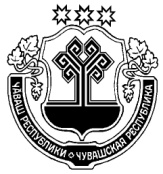 ГОСУДАРСТВЕННЫЙ КОМИТЕТЧУВАШСКОЙ РЕСПУБЛИКИПО ДЕЛАМ ГРАЖДАНСКОЙОБОРОНЫ И ЧРЕЗВЫЧАЙНЫМСИТУАЦИЯМП Р И К А З___________ № ____Шупашкар хулиП Р И К А З__________ № ____г. Чебоксары